Приложение №13к решению Думы Камышловского городского округаот «___» ________ 2018г. №____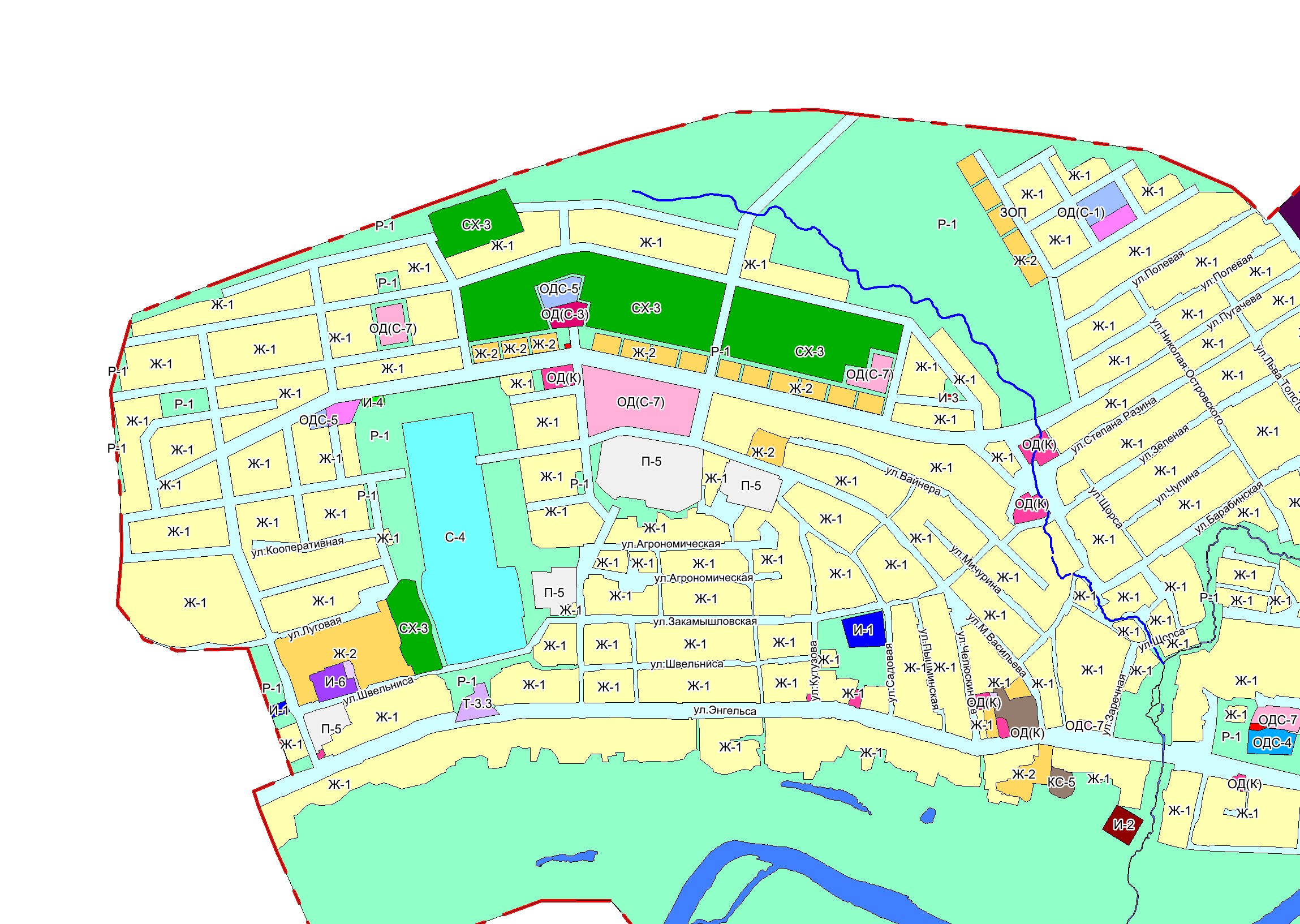 